Publicado en Madrid el 28/09/2018 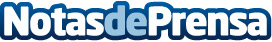 Bodegas Osborne acoge el primer ‘Singing Trip’ de AndalucíaSe trata de la primera edición de la ‘Sherry Singing Week’: una semana de actividades relacionadas con la música y el vino de Jerez que se está celebrando en El Puerto de San María del 23 al 30 de septiembreDatos de contacto:David MálagaNota de prensa publicada en: https://www.notasdeprensa.es/bodegas-osborne-acoge-el-primer-singing-trip Categorias: Gastronomía Música Andalucia Turismo http://www.notasdeprensa.es